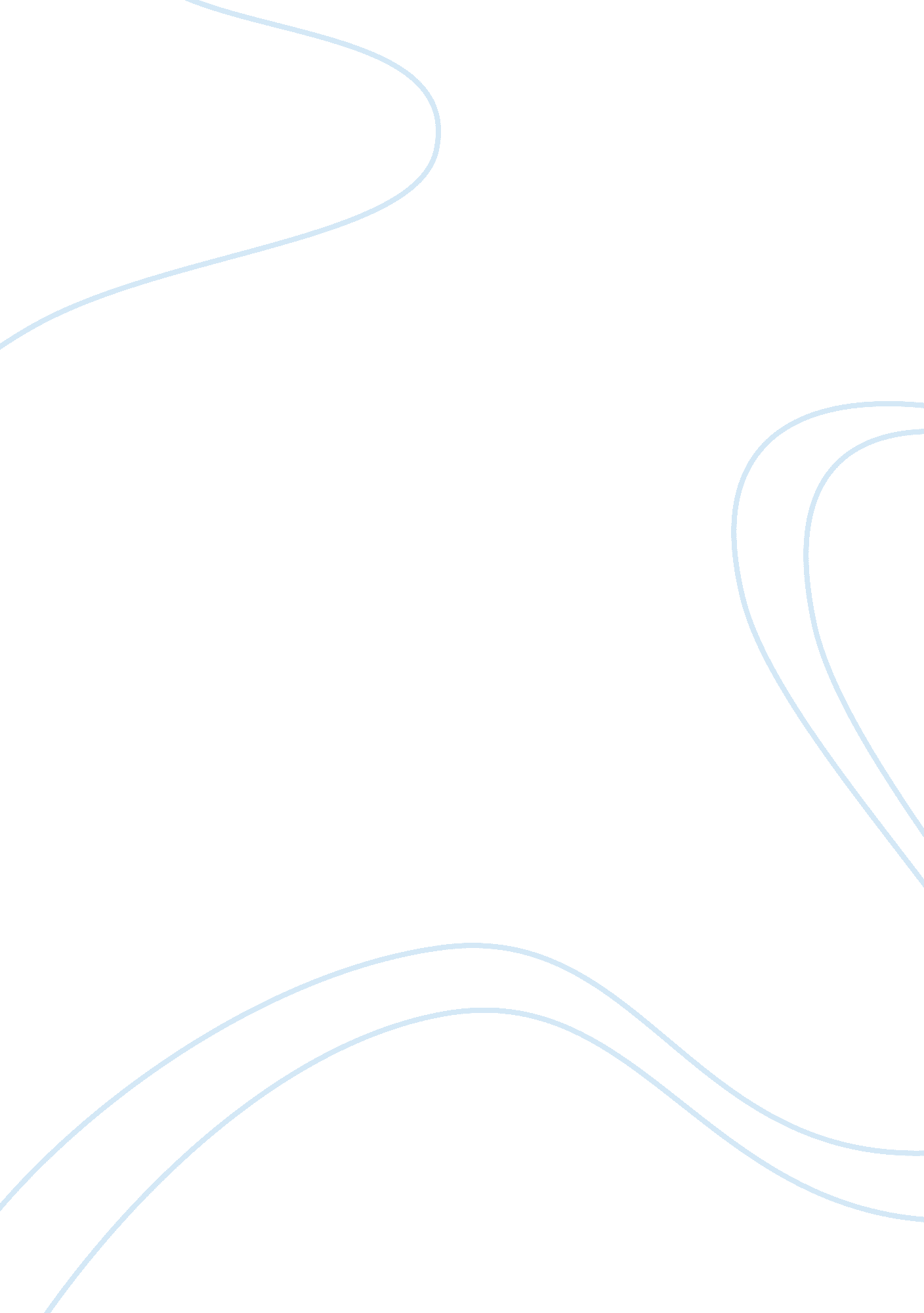 Negative team behaviorsPsychology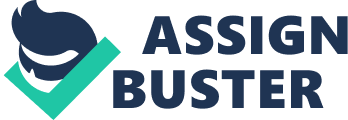 Researchers stress that those individuals who exhibit negative team behaviors are characterized by disregard to the right of others, unwillingness to cooperate, and constant complaining (Wong). Conflicts arise when a member fails to respect the right of other team members to voice their opinions and ideas (Armstrong 160). This member fails to recognize that the power is shared in the group; thus, each member equally contributes to group decisions. Meanwhile, the failure of a team member to contribute to the group may lead to a low level of productivity or performance. There are instances when a member resorts to social loafing or free riding when he/she perceives that his/her individual performance will not be assessed (Forsyth 294). 
I witnessed how such behaviors negatively affected a group I once a member of. A teacher of a particular subject asked us to group ourselves through counting off from 1 to 5 and then asked all number 1 to be a group, and 2, 3 and so on. 